АДМИНИСТРАЦИЯ МУНИЦИПАЛЬНОГО ОБРАЗОВАНИЯ«МОНАСТЫРЩИНСКИЙ РАЙОН» СМОЛЕНСКОЙ ОБЛАСТИП О С Т А Н О В Л Е Н И Еот 27.09.2023 № 0422О внесении изменений в муниципальную программу «Развитие и содержание автомобильных дорог местного значения и улично-дорожной сети Монастырщинского городского поселения Монастырщинского района Смоленской области» В соответствии с Бюджетным кодексом Российской Федерации, постановлением Администрации муниципального образования «Монастырщинский район» Смоленской области от 31.03.2022 № 0129 «Об утверждении Порядка принятия решения о разработке муниципальных программ, их формирования и реализации»Администрация муниципального образования «Монастырщинский район» Смоленской области  п о с т а н о в л я е т:1. Внести в муниципальную программу «Развитие и содержание автомобильных дорог местного значения и улично-дорожной сети Монастырщинского городского поселения Монастырщинского района Смоленской области», утвержденную постановлением Администрации муниципального образования «Монастырщинский район» Смоленской области от 29.12.2017 № 0453 (в редакции постановлений от 16.01.2019 № 0017, от 19.06.2019 № 0217, от 08.10.2019 № 0337, от 20.12.2019 № 0467, от 29.01.2020 № 0029, от 05.02.2020 № 0041, от 30.04.2020 № 0160, от 05.06.2020 № 0193, от 15.06.2022 № 0248, от 03.11.2022 № 0493, от 22.03.2023 № 0113), следующие изменения:- в разделе 1 «Основные положения» муниципальной программы строку «Объемы финансового обеспечения за весь период реализации», изложить в новой редакции:пункт 4 «Финансовое обеспечение муниципальной программы» изложить в новой редакции:4. Финансовое обеспечение муниципальной программы- раздел 4. «Сведения о финансировании структурных элементов муниципальной программы «Развитие и содержание автомобильных дорог местного значения и улично-дорожной сети Монастырщинского городского поселения Монастырщинского района Смоленской области» изложить в новой редакции.2. Настоящее постановление вступает в силу с момента его подписания и подлежит размещению на официальном сайте Администрации муниципального образования «Монастырщинский район» Смоленской области.3. Контроль за исполнением настоящего постановления оставляю за собой.И.о. Главы муниципального образования«Монастырщинский район»Смоленской области									А.А. ГореловРаздел 4. СВЕДЕНИЯо финансировании структурных элементов  муниципальной программы«Развитие и содержание автомобильных дорог местного значения и улично-дорожной сети Монастырщинского городского поселения Монастырщинского района Смоленской области»Объемы финансового обеспечения за весь период реализацииОбщий объем финансирования составляет 221 889,5 тыс. рублей, из них:2014 -2022 годы – 49 671,2 тыс. рублей;2023 год – 99 332,1 тыс. рублей; из них:средства федерального бюджета – 81 060,0 тыс. рублей;средства областного бюджета – 14 507,0 тыс. рублей;средства местного бюджета – 3 765,1 тыс. рублей;средства внебюджетных источников – 0 тыс. рублей;2024 год – 69 159,2 тыс. рублей, из них:средства федерального бюджета – 63 606,2 тыс. рублей;средства областного бюджета – 1 967,2 тыс. рублей;средства местного бюджета – 3 585,8 тыс. рублей;средства внебюджетных источников – 0 тыс. рублей;2025 год – 3 727,0 тыс. рублей, из них:средства федерального бюджета – 0 тыс. рублей;средства областного бюджета – 0 тыс. рублей;средства местного бюджета – 3 727,0 тыс. рублей;средства внебюджетных источников – 0 тыс. рублей.Источник финансового обеспеченияВсегоОбъем финансового обеспечения по годам реализации (тыс. рублей)Объем финансового обеспечения по годам реализации (тыс. рублей)Объем финансового обеспечения по годам реализации (тыс. рублей)Источник финансового обеспеченияВсего2023 2024 2025 12345В целом по муниципальной программе,в том числе:172 218,399 332,169 159,23 727,0федеральный бюджет144 666,281 060,063 606,20областной бюджет16 474,214 507,01 967,20местный бюджет11 077,93 765,13 585,83 727,0внебюджетные средства0000№ п/п№ п/пНаименованиеУчастник муниципальной программыИсточник финансового обеспечения(расшифровать)Объем средств на реализацию муниципальной программы на очередной финансовый год и плановый период (тыс. рублей)Объем средств на реализацию муниципальной программы на очередной финансовый год и плановый период (тыс. рублей)Объем средств на реализацию муниципальной программы на очередной финансовый год и плановый период (тыс. рублей)Объем средств на реализацию муниципальной программы на очередной финансовый год и плановый период (тыс. рублей)Объем средств на реализацию муниципальной программы на очередной финансовый год и плановый период (тыс. рублей)№ п/п№ п/пНаименованиеУчастник муниципальной программыИсточник финансового обеспечения(расшифровать)всего202320232024202511234566781.Комплекс процессных мероприятий «Содержание автомобильных дорог общего пользования местного значения, инженерных сооруженийна них в границах Монастырщинского городского поселения Монастырщинского района Смоленской области»Комплекс процессных мероприятий «Содержание автомобильных дорог общего пользования местного значения, инженерных сооруженийна них в границах Монастырщинского городского поселения Монастырщинского района Смоленской области»Комплекс процессных мероприятий «Содержание автомобильных дорог общего пользования местного значения, инженерных сооруженийна них в границах Монастырщинского городского поселения Монастырщинского района Смоленской области»Комплекс процессных мероприятий «Содержание автомобильных дорог общего пользования местного значения, инженерных сооруженийна них в границах Монастырщинского городского поселения Монастырщинского района Смоленской области»Комплекс процессных мероприятий «Содержание автомобильных дорог общего пользования местного значения, инженерных сооруженийна них в границах Монастырщинского городского поселения Монастырщинского района Смоленской области»Комплекс процессных мероприятий «Содержание автомобильных дорог общего пользования местного значения, инженерных сооруженийна них в границах Монастырщинского городского поселения Монастырщинского района Смоленской области»Комплекс процессных мероприятий «Содержание автомобильных дорог общего пользования местного значения, инженерных сооруженийна них в границах Монастырщинского городского поселения Монастырщинского района Смоленской области»Комплекс процессных мероприятий «Содержание автомобильных дорог общего пользования местного значения, инженерных сооруженийна них в границах Монастырщинского городского поселения Монастырщинского района Смоленской области»Комплекс процессных мероприятий «Содержание автомобильных дорог общего пользования местного значения, инженерных сооруженийна них в границах Монастырщинского городского поселения Монастырщинского района Смоленской области»1.11.1Содержание автомобильных дорог общего пользования местного значения и инженерных сооружений в нормативном состоянии в летний и зимний период в том числе:- ямочный ремонт асфальтобетонного покрытия автомобильных дорог общего пользования местного значения;содержание зеленых насаждений, обочин, покос травы, спил деревьев, вырезка кустарников вдоль улично-дорожной;установка элементов обустройства улично- дорожной сети и инженерных сооружений на них;- нанесение вновь и восстановление горизонтальной разметки на автомобильных дорогах общего пользования местного значения и инженерных сооружений на них с асфальтовым покрытиемОтдел по городскому хозяйству Администрации муниципального образования «Монастырщинский район» Смоленской области Местный бюджет10 915,83 668,63 668,63 520,23 727,01.21.2Паспортизация, выполнение кадастровых работ (межевание) автомобильных дорог общего пользования местного значения Отдел земельных и имущественных отношений и отдел по городскому хозяйству Администрации муниципального образования «Монастырщинский район» Смоленской областиМестный бюджет0,000,000,000,000,00Итого по комплексу процессных мероприятийИтого по комплексу процессных мероприятийИтого по комплексу процессных мероприятийМестный бюджет10 915,83 668,63 668,63 520,23 727,02.2.Комплекс процессных мероприятий «Капитальный ремонт, ремонт автомобильных дорог общего пользования местного значения, тротуаров, в границах Монастырщинского городского поселения Монастырщинского района Смоленской области»Комплекс процессных мероприятий «Капитальный ремонт, ремонт автомобильных дорог общего пользования местного значения, тротуаров, в границах Монастырщинского городского поселения Монастырщинского района Смоленской области»Комплекс процессных мероприятий «Капитальный ремонт, ремонт автомобильных дорог общего пользования местного значения, тротуаров, в границах Монастырщинского городского поселения Монастырщинского района Смоленской области»Комплекс процессных мероприятий «Капитальный ремонт, ремонт автомобильных дорог общего пользования местного значения, тротуаров, в границах Монастырщинского городского поселения Монастырщинского района Смоленской области»Комплекс процессных мероприятий «Капитальный ремонт, ремонт автомобильных дорог общего пользования местного значения, тротуаров, в границах Монастырщинского городского поселения Монастырщинского района Смоленской области»Комплекс процессных мероприятий «Капитальный ремонт, ремонт автомобильных дорог общего пользования местного значения, тротуаров, в границах Монастырщинского городского поселения Монастырщинского района Смоленской области»Комплекс процессных мероприятий «Капитальный ремонт, ремонт автомобильных дорог общего пользования местного значения, тротуаров, в границах Монастырщинского городского поселения Монастырщинского района Смоленской области»Комплекс процессных мероприятий «Капитальный ремонт, ремонт автомобильных дорог общего пользования местного значения, тротуаров, в границах Монастырщинского городского поселения Монастырщинского района Смоленской области»2.12.1Капитальный ремонт, ремонт в том числе:- покрытия автомобильных дорог общего пользования местного значения:- искусственных сооружений на автомобильных дорогах общего пользования местного значения.Отдел по городскому хозяйству Администрации муниципального образования «Монастырщинский район» Смоленской областиФедеральный бюджет144 666,281 060,081 060,063 606,202.12.1Капитальный ремонт, ремонт в том числе:- покрытия автомобильных дорог общего пользования местного значения:- искусственных сооружений на автомобильных дорогах общего пользования местного значения.Отдел по городскому хозяйству Администрации муниципального образования «Монастырщинский район» Смоленской областиОбластной бюджет16 474,214 507,014 507,01 967,202.12.1Капитальный ремонт, ремонт в том числе:- покрытия автомобильных дорог общего пользования местного значения:- искусственных сооружений на автомобильных дорогах общего пользования местного значения.Отдел по городскому хозяйству Администрации муниципального образования «Монастырщинский район» Смоленской областиМестный бюджет162,196,596,565,602.12.1Капитальный ремонт, ремонт в том числе:- покрытия автомобильных дорог общего пользования местного значения:- искусственных сооружений на автомобильных дорогах общего пользования местного значения.Отдел по городскому хозяйству Администрации муниципального образования «Монастырщинский район» Смоленской областиВнебюджетные средства00000Итого по комплексу процессных мероприятийИтого по комплексу процессных мероприятийИтого по комплексу процессных мероприятийФедеральный бюджет144 666,281 060,081 060,063 606,20Итого по комплексу процессных мероприятийИтого по комплексу процессных мероприятийИтого по комплексу процессных мероприятийОбластной  бюджет16 474,214 507,014 507,01 967,20Итого по комплексу процессных мероприятийИтого по комплексу процессных мероприятийИтого по комплексу процессных мероприятийМестный бюджет162,196,596,565,60Итого по комплексу процессных мероприятийИтого по комплексу процессных мероприятийИтого по комплексу процессных мероприятийВнебюджетные средства000003.3.Комплекс процессных мероприятий «Безопасность дорожного движения на территории Монастырщинского городскогопоселения Монастырщинского района Смоленской области»Комплекс процессных мероприятий «Безопасность дорожного движения на территории Монастырщинского городскогопоселения Монастырщинского района Смоленской области»Комплекс процессных мероприятий «Безопасность дорожного движения на территории Монастырщинского городскогопоселения Монастырщинского района Смоленской области»Комплекс процессных мероприятий «Безопасность дорожного движения на территории Монастырщинского городскогопоселения Монастырщинского района Смоленской области»Комплекс процессных мероприятий «Безопасность дорожного движения на территории Монастырщинского городскогопоселения Монастырщинского района Смоленской области»Комплекс процессных мероприятий «Безопасность дорожного движения на территории Монастырщинского городскогопоселения Монастырщинского района Смоленской области»Комплекс процессных мероприятий «Безопасность дорожного движения на территории Монастырщинского городскогопоселения Монастырщинского района Смоленской области»Комплекс процессных мероприятий «Безопасность дорожного движения на территории Монастырщинского городскогопоселения Монастырщинского района Смоленской области»3.13.1Мероприятия по улучшению условий дорожного движенияОтдел по городскому хозяйству Администрации муниципального образования «Монастырщинский район» Смоленской областиМестный бюджет 00000Итого по комплексу процессных мероприятийИтого по комплексу процессных мероприятийИтого по комплексу процессных мероприятийМестный бюджет0000044Комплекс процессных мероприятий «Обеспечение организационных условий для реализации муниципальной программы»Комплекс процессных мероприятий «Обеспечение организационных условий для реализации муниципальной программы»Комплекс процессных мероприятий «Обеспечение организационных условий для реализации муниципальной программы»Комплекс процессных мероприятий «Обеспечение организационных условий для реализации муниципальной программы»Комплекс процессных мероприятий «Обеспечение организационных условий для реализации муниципальной программы»Комплекс процессных мероприятий «Обеспечение организационных условий для реализации муниципальной программы»Комплекс процессных мероприятий «Обеспечение организационных условий для реализации муниципальной программы»Комплекс процессных мероприятий «Обеспечение организационных условий для реализации муниципальной программы»4.14.1Расходы на обеспечение функций органов местного самоуправленияАдминистрация муниципального образования «Монастырщинский район» Смоленской областиМестный бюджет00000Итого по комплексу процессных мероприятийИтого по комплексу процессных мероприятийИтого по комплексу процессных мероприятийМестный бюджет00000Всего по муниципальной программе, в том числе:Всего по муниципальной программе, в том числе:Всего по муниципальной программе, в том числе:Бюджет Монастырщинского городского поселенияФедеральный бюджет144 666,2144 666,281 060,063 606,20Всего по муниципальной программе, в том числе:Всего по муниципальной программе, в том числе:Всего по муниципальной программе, в том числе:Бюджет Монастырщинского городского поселенияОбластной бюджет16 474,216 474,214 507,01 967,20Всего по муниципальной программе, в том числе:Всего по муниципальной программе, в том числе:Всего по муниципальной программе, в том числе:Бюджет Монастырщинского городского поселенияМестный бюджет11 077,911 077,93 765,13 585,83 727,0Всего по муниципальной программе, в том числе:Всего по муниципальной программе, в том числе:Всего по муниципальной программе, в том числе:Бюджет Монастырщинского городского поселенияВнебюджетные средства00000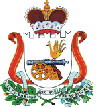 